KALENDER 2015-2016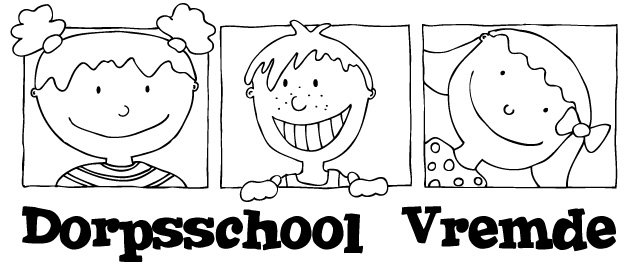 September  2015Di 1/9			 : 	hervatting van de lessenWo 2/9			 : 	oudercontact kleuterschool en 3-4-5-6de leerjaar Do 3/9			 :	oudercontact 1ste en 2de leerjaarVrij 18/9	 :	StrapdagVrij 25/9		 :	veldloop en kindermarktMa 28/9		 :	Facultatieve verlofdagOktober 2015		Ma 5/10		:	Dag van de leerkrachtWo 14/10		:	grootouderfeestDo 15/10		:	grootouderfeestWo 21/10		: 	kijkdag voor nieuwe kleuters van 9u tot 10uDo 22/10		:	schoolfotograafVrij 23/10		:	dag van de jeugdbewegingWo 28/10		:	pedagogische studiedagVrij  30/10		:	rapport 1November 2015Ma 2/11		:	begin herfstvakantieMa 9/11		:	hervatting van de lessen/instap kleutersWo 18/11		:	pedagogische studiedagZo 22/11		:	ontbijtmanden actie ouderraadMa 23/11		:	een auteur op bezoek : E. Van de Velden (2de gr)December 2015Vrij 4/12 		:	Sint op bezoekWo 9/12		:	kijkdag voor nieuwe kleuters van 9u tot 10uWo 9/12		:	een auteur op bezoek : M. De Leeuw ( 1ste gr)Vrij 18/12		:	zangnamiddagMa 21/12		:	begin kerstvakantieDo 24/12		:	Kerstspel om 18uJanuari 2016Ma 4/1			:	hervatting van de lessen/instap kleutersDi 26/1			:	rapport 2Wo 27/1		:	kijkdag voor nieuwe kleuters van 9u tot 10u Wo 27/1		:	oudercontactenDo 28/1		:	oudercontactenFebruari 2016Ma 1/2			:	instap kleutersWo 3/2			:	carnaval op schoolMa 8/2			:	begin krokusvakantieMa 15/2		:	instap kleutersMaart 2016Wo 2/3			: 	pedagogische studiedagZa 12/3			:	eetcaféWo 16/3		:	kijkdag voor nieuwe kleuters van 9u tot 10u Wo 23/3		:	vastenvoettochtDo 24/3		:	sober maalVrij 25/3		:	PassiespelMa 28/3 		:	begin paasvakantieApril 2016Ma 11/4		:	hervatting van de lessen/instap kleutersWo 20/4		:	dag van de kleuter/ verteltent - G. DaniëlsVrij 22/4		:	rapport 3	Za 24/4			:	bloemen en boekenmarkt – Zaal Den BoomWo 27/4		:	kijkdag voor nieuwe kleuters van 9u tot 10u Mei 2016Zo 1/5			:	VormselDo5/5			:	Hemelvaartsdag/1ste Communie Vrij 6/5			:	brugdag : vrijafMa 9/5			:	instap kleuters Ma 16/5		:	Pinkstermaandag : vrijafMa 23 t/m vrij 27/5	:	Circus PicoliniZa 28/5			: 	schoolfeestMa 30/5		:	facultatieve verlofdagJuni 2016Vrij 3/6			:	QuizDo 9/6			:	schoolreis kleutersMa 27/6		:	sportdag L.S.Di  28/6		:	sportdag K.S. / Rapport / oudercontactenWo 29/6		:	proclamatie 6de jaars / oudercontacten	Do 30/6		:	laatste schooldag 